Kerjasama Indonesia – Afrika Selatan dalam Bidang Kesehatan dan Pengaruhnya Terhadap Kualitas Kesehatan di Indonesia Cooperation between Indonesia - South Africa in the Field of Health and Its Impact on the Quality of Health in IndonesiaSKRIPSIDiajukan Untuk Memenuhi Salah Satu Syarat Dalam Menempuh Ujian Sarjana Program Strata Satu Pada Jurusan Ilmu Hubungan InternasionalDisusun Oleh:Wahyu Mulyana142030074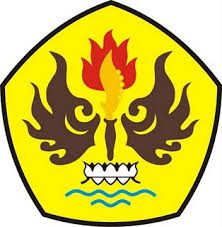 FAKULTAS ILMU SOSIAL DAN ILMU POLITIK UNIVERSITAS PASUNDANBANDUNG2018